PRIJAVA/ZAHTJEV ZA DODJELU ZA Mjeru 5. KONKURENTNI TURIZAM(Obrazac MSP-KT/2021)OPĆI PODACI O PODNOSITELJU ZAHTJEVA  Novoregistrirani krevetiPrijavi (uz Obrazac) prilažem:Rješenje Ureda državne uprave Sisačko-moslavačke županije, Služba za gospodarstvo, imovinsko pravne poslove, ispostava Novska Potvrda o upisu novoregistriranih ležajeva na području TZG Novske u sustav e-Visitor (Potvrdu izdaje TZG Novske)Presliku registracije pravnog subjekta;Obostranu presliku osobne iskaznice ili potvrdu o prebivalištu;Presliku žiro računa s pripadajućim IBAN brojem;Izjavu o poreznoj obvezi;Izjavu o korištenim potporama male vrijednosti;Izjavu prijavitelja o nepostojanju dvostrukog financiranjaIspunio i za točnost podataka pod materijalnom i kaznenom odgovornošću odgovara:Ime i prezime ovlaštene osobe za zastupanje: ________________________Potpis i pečat: _______________________Mjesto i datum: _____________________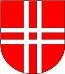 GRAD NOVSKAUpravni odjel za gospodarstvo i poljoprivreduTrg dr. Franje Tuđmana 2, 44 330 Novskatel: 691 527, fax: 691 518, www.novska.hr1.1. Naziv  gospodarskog subjekta:Pravni oblik (tvrtka/obrt/samostalna djelatnost/OPG s registriranom gospodarskom djelatnosti)Pravni oblik (tvrtka/obrt/samostalna djelatnost/OPG s registriranom gospodarskom djelatnosti)Pravni oblik (tvrtka/obrt/samostalna djelatnost/OPG s registriranom gospodarskom djelatnosti)Pravni oblik (tvrtka/obrt/samostalna djelatnost/OPG s registriranom gospodarskom djelatnosti)Pravni oblik (tvrtka/obrt/samostalna djelatnost/OPG s registriranom gospodarskom djelatnosti)Pravni oblik (tvrtka/obrt/samostalna djelatnost/OPG s registriranom gospodarskom djelatnosti)Pravni oblik (tvrtka/obrt/samostalna djelatnost/OPG s registriranom gospodarskom djelatnosti)Pravni oblik (tvrtka/obrt/samostalna djelatnost/OPG s registriranom gospodarskom djelatnosti)Pravni oblik (tvrtka/obrt/samostalna djelatnost/OPG s registriranom gospodarskom djelatnosti)Pravni oblik (tvrtka/obrt/samostalna djelatnost/OPG s registriranom gospodarskom djelatnosti)Pravni oblik (tvrtka/obrt/samostalna djelatnost/OPG s registriranom gospodarskom djelatnosti)Pravni oblik (tvrtka/obrt/samostalna djelatnost/OPG s registriranom gospodarskom djelatnosti)Pravni oblik (tvrtka/obrt/samostalna djelatnost/OPG s registriranom gospodarskom djelatnosti)Vlasnik/direktor:Broj zaposlenih (ako je primjenjivo):1.2. Adresa sjedište obrta/tvrtke:Mjesto, ulica i broj:Mjesto, ulica i broj:Mjesto, ulica i broj:Mjesto, ulica i broj:Mjesto, ulica i broj:Mjesto, ulica i broj:Mjesto, ulica i broj:Mjesto, ulica i broj:Mjesto, ulica i broj:Mjesto, ulica i broj:Mjesto, ulica i broj:Mjesto, ulica i broj:Mjesto, ulica i broj:Mjesto, ulica i broj:Mjesto, ulica i broj:Mjesto, ulica i broj:Mjesto, ulica i broj:Mjesto, ulica i broj:Mjesto, ulica i broj:Mjesto, ulica i broj:Mjesto, ulica i broj:Mjesto, ulica i broj:Mjesto, ulica i broj:Mjesto, ulica i broj:Mjesto, ulica i broj:1.2. Adresa sjedište obrta/tvrtke:Poštanski broj i mjesto:Poštanski broj i mjesto:Poštanski broj i mjesto:Poštanski broj i mjesto:Poštanski broj i mjesto:Poštanski broj i mjesto:Poštanski broj i mjesto:Poštanski broj i mjesto:Poštanski broj i mjesto:Poštanski broj i mjesto:Poštanski broj i mjesto:Poštanski broj i mjesto:Poštanski broj i mjesto:Poštanski broj i mjesto:Poštanski broj i mjesto:Poštanski broj i mjesto:Poštanski broj i mjesto:Poštanski broj i mjesto:Poštanski broj i mjesto:Poštanski broj i mjesto:Poštanski broj i mjesto:Poštanski broj i mjesto:Poštanski broj i mjesto:Poštanski broj i mjesto:Poštanski broj i mjesto:1.2. Adresa sjedište obrta/tvrtke:Grad/Općina:Grad/Općina:Grad/Općina:Grad/Općina:Grad/Općina:Grad/Općina:Grad/Općina:Grad/Općina:Grad/Općina:Grad/Općina:Grad/Općina:Grad/Općina:Grad/Općina:Grad/Općina:Grad/Općina:Grad/Općina:Grad/Općina:Grad/Općina:Grad/Općina:Grad/Općina:Grad/Općina:Grad/Općina:Grad/Općina:Grad/Općina:Grad/Općina:1.2. Adresa sjedište obrta/tvrtke:Telefon/ mob:Telefon/ mob:Telefon/ mob:Telefon/ mob:Telefon/ mob:Telefon/ mob:Telefon/ mob:Telefon/ mob:Telefon/ mob:Telefon/ mob:Telefon/ mob:Telefon/ mob:Telefon/ mob:Telefon/ mob:Telefon/ mob:Telefon/ mob:Telefon/ mob:Telefon/ mob:Telefon/ mob:Telefon/ mob:Telefon/ mob:Telefon/ mob:Telefon/ mob:Telefon/ mob:Telefon/ mob:1.2. Adresa sjedište obrta/tvrtke:E - pošta:E - pošta:E - pošta:E - pošta:E - pošta:E - pošta:E - pošta:E - pošta:E - pošta:E - pošta:E - pošta:E - pošta:E - pošta:E - pošta:E - pošta:E - pošta:E - pošta:E - pošta:E - pošta:E - pošta:E - pošta:E - pošta:E - pošta:E - pošta:E - pošta:1.3. Subjekt registriran pri (kojem Registru i pod kojim brojem (Sudskom/Obrtnom)):1.3. Subjekt registriran pri (kojem Registru i pod kojim brojem (Sudskom/Obrtnom)):1.3. Subjekt registriran pri (kojem Registru i pod kojim brojem (Sudskom/Obrtnom)):1.3. Subjekt registriran pri (kojem Registru i pod kojim brojem (Sudskom/Obrtnom)):1.3. Subjekt registriran pri (kojem Registru i pod kojim brojem (Sudskom/Obrtnom)):1.3. Subjekt registriran pri (kojem Registru i pod kojim brojem (Sudskom/Obrtnom)):1.3. Subjekt registriran pri (kojem Registru i pod kojim brojem (Sudskom/Obrtnom)):1.3. Subjekt registriran pri (kojem Registru i pod kojim brojem (Sudskom/Obrtnom)):1.3. Subjekt registriran pri (kojem Registru i pod kojim brojem (Sudskom/Obrtnom)):1.3. Subjekt registriran pri (kojem Registru i pod kojim brojem (Sudskom/Obrtnom)):1.3. Subjekt registriran pri (kojem Registru i pod kojim brojem (Sudskom/Obrtnom)):1.3. Subjekt registriran pri (kojem Registru i pod kojim brojem (Sudskom/Obrtnom)):1.3. Subjekt registriran pri (kojem Registru i pod kojim brojem (Sudskom/Obrtnom)):1.3. Subjekt registriran pri (kojem Registru i pod kojim brojem (Sudskom/Obrtnom)):1.4. OIB:1.4. OIB:1.4. OIB:1.4. OIB:1.4. OIB:1.4. OIB:1.4. OIB:1.4. OIB:1.4. OIB:1.4. OIB:1.4. OIB:1.4. OIB:Datum početka rada/datum registracije:Datum početka rada/datum registracije:Datum početka rada/datum registracije:Datum početka rada/datum registracije:Datum početka rada/datum registracije:Datum početka rada/datum registracije:Datum početka rada/datum registracije:Datum početka rada/datum registracije:Datum početka rada/datum registracije:Datum početka rada/datum registracije:Datum početka rada/datum registracije:Datum početka rada/datum registracije:Datum početka rada/datum registracije:Datum početka rada/datum registracije:1.5. Naziv banke:1.5. Naziv banke:1.5. Naziv banke:1.5. Naziv banke:1.5. Naziv banke:1.5. Naziv banke:1.5. Naziv banke:1.5. Naziv banke:1.5. Naziv banke:1.5. Naziv banke:1.5. Naziv banke:1.5. Naziv banke:1.5. Naziv banke:1.5. Naziv banke:1.5. Naziv banke:1.5. Naziv banke:1.5. Naziv banke:1.5. Naziv banke:1.5. Naziv banke:1.5. Naziv banke:1.5. Naziv banke:1.5. Naziv banke:1.5. Naziv banke:1.5. Naziv banke:1.5. Naziv banke:1.5. Naziv banke:1.6. IBANHR1.7. Vrsta/vrste djelatnosti (djelatnost prema NKD 2007)Redni broj krevetaDatum prijave kreveta u e-Visitor